Модель випускника 11  класу1. Організація навчальної роботи:
а) уміє самокритично оцінити результати своєї роботи за індивідуальним планом навчання і надати їх педагогам школи;
б) може організувати науково – практичну конференцію, панораму наукових ідей з учнями молодших класів.
2. Робота з книгами та іншими джерелами інформації
У процесі читання:
а) володіє системою сформованих навичок читання;
б) самостійно визначає мету читання, обирає вид читання та його темп, форми вилучення та систематизації інформації залежно від поставленої мети, характеру навчальної ситуації.
Темп читання – орієнтовно 150 – 310/330 слів на хв..
Під час роботи з текстом:
а) володіє уміннями та навичками самостійної роботи з текстами шкільної програми;
б) визначає основний зміст при виконанні індивідуального плану навчання;
в) аналізує матеріал;
г) виявляє аналогії;
д) фіксує головне у записах.
При прослуховуванні текстів:
а) володіє навичками аналітичного підходу до текстів, що сприймаються на слух;
б) використовує різні форми запису в процесі прослуховування.
Бібліотечно – бібліографічні  уміння та навички застосовує в систематичній роботі з різноманітною літературою у бібліотеці під час виконання індивідуального плану навчання, при цьому:
а) швидко добирає необхідну літературу;
б) використовує раціональні способи ознайомлення з нею;
в) систематизує інформацію;
г) вільно працює з різними каталогами, включаючи електронний.
3. Культурно усного та писемного мовлення
У техніці усного мовлення:
а) уміє аргументувати свої висловлювання;
б) вільно володіє основними типами відповідей;
в) може рецензувати навчальний матеріал, відповідь учня, надаючи аналізу цілісної завершеної форми.
У техніці писемного мовлення володіє науковим викладом текстового матеріалу з будь – якої проблеми.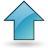 